Primjer 3.Skup zadan opisno				Nabrajanjem elemenata			SimbolimaSkup A je skup svih slova abecede		A={a,b,c,...ž}				A={x:x je slovoabecede}(čitaj: A je skup svih elemenata x sa svojstvom da je x slovo abecede)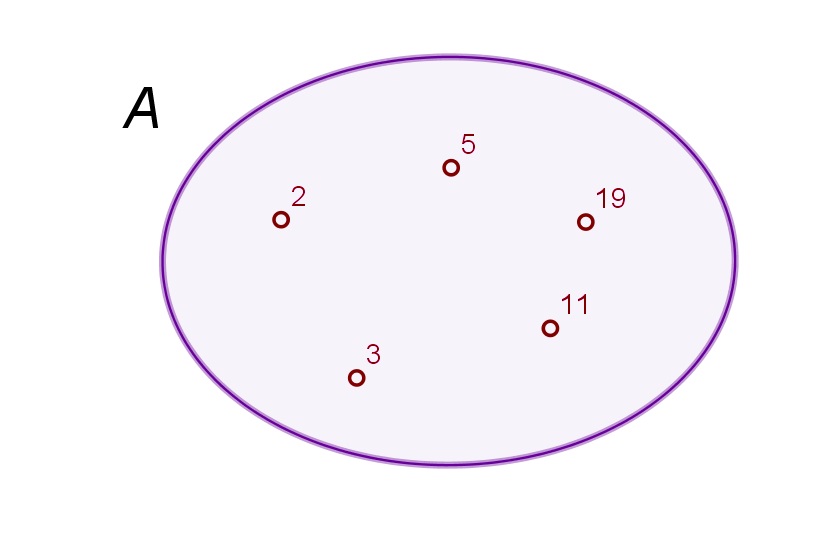 Skupove predočavamo Vennovim dijagramom, kao na sljedećoj slici koja predstavlja skup A={2,3,5,11,19}.Broj 5 pripada skupu A={2,3,5,11,19}, što simbolima zapisujemo 5∈A i čitamo 5 je element skupa A.Broj 10 ne pripada skupu A, što simbolima zapisujemo 10∉A i čitamo 10 nije element skupa A.Znak ∅ simbol je za prazan skup ili skup bez elemenata.